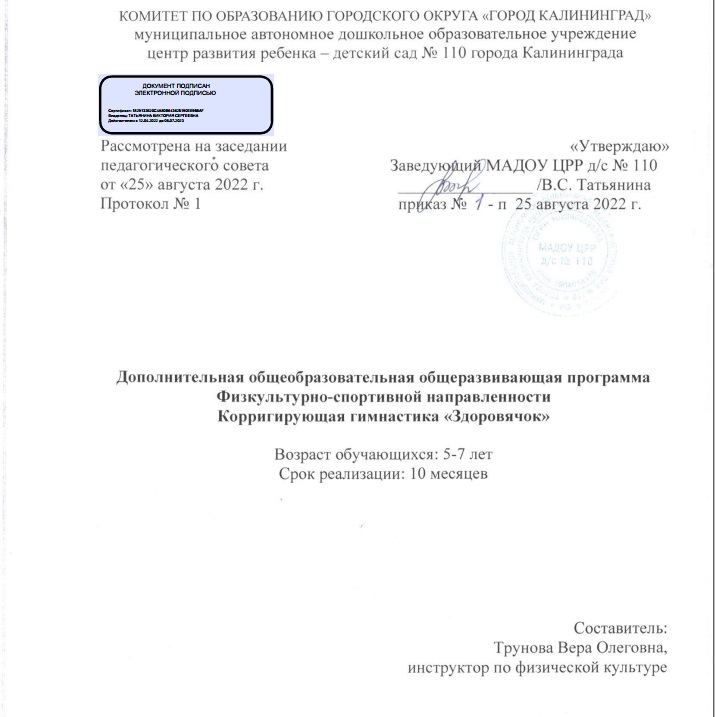 Пояснительная записка            Дополнительная общеобразовательная общеразвивающая программа «Здоровячок» имеет физкультурно - спортивную направленность.Данная программа направлена на формирование правильной осанки и профилактику плоскостопия у детей в условиях детского сада.Актуальность программы является то, что в возрасте 5-7 лет свод стопы и осанка имеют неустойчивый характер и поддаются изменениям как в худшую, так и в лучшую сторону в зависимости от физического воспитания. Неправильная осанка и плоскостопие способствуют развитию ранних изменений в межпозвоночных дисках, создают неблагоприятные условия для функционирования внутренних органов и опорно-двигательного аппарата в целом. Слабость мышц живота приводит к нарушению нормальной деятельности желудочно-кишечного тракта и других органов брюшной полости. Такие дети предрасположены к различным заболеваниям и травмам.В процессе образовательной деятельности недостаточно времени уделяется специальным упражнениям по профилактике плоскостопия и нарушений осанки у детей, а также не все родители достаточно вооружены необходимыми знаниями и практическими навыками в вопросах профилактики и коррекции данных нарушений. Своевременное внедрение комплексных занятий, направленных на укрепление и развитие опорнодвигательного аппарата для формирования правильного свода стопы и осанки, является наиболее значимым фактором создания данной программы.Специально подобранные физические упражнения являются основным и действенным средством профилактики плоскостопия и нарушений осанки и предупреждают нарушения опорно-двигательного аппарата: плоскостопия, сутулости, асимметрии плеч, лопаток и сколиозов.У детей дошкольного возраста дефекты осанки выражены обычно не резко и не являются постоянными. Занятия в кружке «Здоровячок» дадут возможность получать оздоровительный эффект и показаны всем детям, как здоровым, так и имеющим в данный момент постоянные или временные отклонения в состоянии опорно-двигательного аппарата и здоровья в целом. Новизна и отличительная особенность данной программыПрограмма состоит из подвижных игр, упражнений, бесед о здоровом образе жизни, дыхательной гимнастики и других нетрадиционных форм физкультурно-спортивно-оздоровительной работы.Основными	отличиями	корригирующей	гимнастикиявляются специальные упражнения:на развитие больших мышечных групп (особенно мышц спины и брюшного пресса),для укрепления мышечного корсета позвоночника, формирующего правильную осанку,- для укрепления мышечно-связочного аппарата, формирующего правильный свод стопы.Все упражнения выполняются в более спокойном темпе.Особенностью комплексов корригирующей гимнастики является использование игровых упражнений с привлекательными для детей образами. Все упражнения воспринимаются детьми как часть игры и включаются ими в самостоятельную двигательную деятельность, что чрезвычайно важно Адресат программы:Программа предназначена для детей в возрасте 5-7 лет.Объем и срок освоения программыСрок освоения программы — 2 года.На полное освоение программы требуется 160 часов.Форма обучения - очнаяОсобенности организации образовательного процессаНабор детей в объединение - свободный. Программа объединения предусматривает индивидуальные, групповые, фронтальные формы работы с детьми. Состав групп до 20 человек.Режим занятий, периодичность и продолжительность занятий Общее количество часов в год - 80 часов. Продолжительность занятий исчисляется в академических часах – 25-30 минут. Недельная нагрузка на одну группу: 2 часа. Занятия проводятся 2 раза в неделю.Цель программы: формирование физически здоровой личности и раскрытие творческой индивидуальности ребенка, укрепление его здоровья.Задачи.Обучающие:Обучать элементарным приёмам самомассажа (растирание, разминание, поглаживание и др.) подошвенной поверхности стопы, мышц голени, голеностопного сустава и мышц бедраФормировать представления о правильной походке, осанке, умении её контролировать; о значимости (полезности) физ. упражнений, направленных на укрепление свода стопыФормировать представления о соблюдении ЗОЖ для укрепления стоп.Воспитательные:Воспитывать у детей привычку сохранять, контролировать красивую, правильную осанку, походку.Воспитывать интерес к занятиям в кружке, потребность выполнять спортивные движения.Развивающие:Развивать физические качества личности: силу, выносливость, гибкость.• Развивать и корректировать стопы ног, укреплять связочно-суставной аппарат.Основные формы и методы обучения:Для достижения поставленных целей и задач предусматривается отбор основных форм и методов обучения. В связи с этим, особое место в программе занимают следующие формы обучения:Каждое занятие условно разбивается на 3 части, которые составляют в комплексе целостное занятие:часть включает в себя организационные моменты, изложение нового материала, инструктаж, планирование и распределение работы для каждого воспитанника на данное занятие;часть - практическая работа воспитанников (индивидуальная или групповая, самостоятельная или совместно с педагогом, под контролем педагога). Здесь происходит закрепление теоретического материала, отрабатываются навыки и приемы;часть - посвящена анализу проделанной работы и подведению итогов.Формы подведения итогов реализации программы: итоговое открытое занятие для родителей воспитанников.Хорошими показателями эффективной реализации программы является достойный уровень физического развития ребенка, положительное отношение к занятиям физкультурой и теми видами спорта, которые соответствуют его желаниям и способностям, что очень важно для поддержания здоровья на протяжении всей жизни.Планируемые результаты:Программа предполагает обязательный минимум по следующим параметрам: параметры правильной осанки и как ее проверить, правильная постановка стопы, дыхание при выполнении упражнений, восстановительное дыхание,сведения о правилах выработки и сохранении правильной осанки, значение для всего организма формирование правильной осанки и правильного свода стопы.К концу обучения дети могут знать:знать параметры правильной осанки;почему необходимо следить за осанкой и правильной постановкой стопы;как проверить осанку у стены, у зеркала.К концу обучения дети могут уметь:-выполнять спортивную ходьбу с оттянутыми носочками;-выполнять музыкальные композиции игровой ритмики;-выполнять упражнения для развития мышечной силы, гибкости, растяжки, пластичности в образных и игровых двигательных действиях и заданиях; -группироваться из положения лежа на спине;-удерживать основные асаны;-выполнять перекат в группировке назад - вперед лежа на спине и из положения сидя.Механизм оценивания образовательных результатов по программепредставлен в Приложении 12. Содержание программы
Учебный планКалендарный учебный графикСодержание программыОрганизационно-педагогические условияМатериально-технические: спортивный зал, коврики для занятий, скакалки, гимнастическая скамья, гимнастическая палки, музыкальный центр, обручи, скакалки, мячи, шведская стенка, корригирующие дорожки.Учебно-методические:	наглядные пособия, флеш накопители,музыкальные записи разных жанров, стилей, направлений, атрибуты для подвижных игр.Список используемой литературыНормативные правовые актыФедеральный закон «Об образовании в Российской Федерации» от№ 273-ФЗ.Распоряжение Правительства РФ об утверждении «Концепции развития дополнительного образования детей» от 04 сентября 2014 года N 1726-рПриказ Министерства просвещения Российской Федерации от 09 ноября 2018 г. № 196 «Об утверждении порядка организации и осуществления образовательной деятельности по дополнительным общеобразовательным программам».Постановление Главного государственного санитарного врача РФ отN 26 «Санитарно - эпидемиологические требования к устройству, содержанию и организации режима работы дошкольных образовательных организаций» СанПиН 2.4.1.3049-13Для педагога:Иванова Т.А., Йога для детей. Парциальная программа кружковой работы для детей дошкольного возраста. - СПб.: ООО «ИЗДАТЕЛЬСТВО «ДЕТСТВО-ПРЕСС», 2015;Железнова Е.Р. Оздоровительная гимнастика и подвижные игры для старших дошкольников. - СПб.: ООО «ИЗДАТЕЛЬСТВО «ДЕТСТВО- ПРЕСС», 2013;Нищева Н.В. Картотека подвижных игр, упражнений, физкультминуток, пальчиковой гимнастики. СПб.: ООО «ИЗДАТЕЛЬСТВО «ДЕТСТВО-ПРЕСС», 2008;Рунова М.А. Двигательная активность ребенка в детском саду: Пособие для педагогических вузов и колледжей. М.: Мозаика-Синтез, 2004;Козырева О.В. Лечебная физкультура для дошкольников. - М.:Просвещение, 200Приложение №1Карта усвоения программы обучения№п/пНазвание раздела, темыКоличество часовКоличество часовКоличество часовФормыаттестации/контроля№п/пНазвание раздела, темыВсегоТеорияПрактикаФормыаттестации/контроля1Общеразвивающаягимнастика12111итоговоеоткрытоезанятие2Самомассаж817итоговоеоткрытоезанятие3Суставнаягимнастика12111итоговоеоткрытоезанятие4Асаны13211итоговоеоткрытоезанятие5Дыхательнаягимнастика817итоговоеоткрытоезанятие6Упражнения на укрепление и развитие стоп15213итоговоеоткрытоезанятие7Подвижные игры12111итоговоеоткрытоезанятиеВсего80971Месяц/числоТема занятияКол-во часовВремя проведения занятияФорма занятияМесто проведения и контрольсентябрьВводно занятие2Согласно утвержденного расписанияАудиторныеИтоговое открытое занятиесентябрь«Репка»4Согласно утвержденного расписанияАудиторныеИтоговое открытое занятиесентябрь«Кот,петух и леса»4Согласно утвержденного расписанияАудиторныеИтоговое открытое занятиеоктябрь«Путешествие Колобка»4Согласно утвержденного расписанияАудиторныеИтоговое открытое занятиеоктябрь«Два жадных медвежонка»4Согласно утвержденного расписанияАудиторныеИтоговое открытое занятиеноябрь«Волк и семеро козлят»4Согласно утвержденного расписанияАудиторныеИтоговое открытое занятиеноябрь«Лиса лапотница»4Согласно утвержденного расписанияАудиторныеИтоговое открытое занятиедекабрь«Три медведя»4Согласно утвержденного расписанияАудиторныеИтоговое открытое занятиедекабрь«Маша и медведь»4Согласно утвержденного расписанияАудиторныеИтоговое открытое занятиеянварь«Сам себя я полечу»5Согласно утвержденного расписанияАудиторныеИтоговое открытое занятиеянварь«Как защитить себя от микробов»4Согласно утвержденного расписанияАудиторныеИтоговое открытое занятиефевраль«Чистота-залог здоровья»4Согласно утвержденного расписанияАудиторныеИтоговое открытое занятиефевраль«Школа здоровья»5Согласно утвержденного расписанияАудиторныеИтоговое открытое занятиемарт«Правила дорожного движения»4Согласно утвержденного расписанияАудиторныеИтоговое открытое занятиемарт«Опасности в природе весной»4Согласно утвержденного расписанияАудиторныеИтоговое открытое занятиеапрель«ОБЖ»5Согласно утвержденного расписанияАудиторныеИтоговое открытое занятиеапрель«Наше тело»4Согласно утвержденного расписанияАудиторныеИтоговое открытое занятиемай-июнь«Опасности в лесу и на воде»5Согласно утвержденного расписанияАудиторныеИтоговое открытое занятиемай-июнь«Красивые ноги»5Согласно утвержденного расписанияАудиторныеИтоговое открытое занятиемай-июньИтоговое занятие1Согласно утвержденного расписанияАудиторныеИтоговое открытое занятиеТема занятияКоличество часовСодержание занятияНеобходимые материалыВводное занятие2Знакомство с группой. Техника безопасности и правила безопасности в зале. Знакомства с основными занятиями. Мониторинг.Колонка, коврики, гимнастическая скамейка.«Репка»4ОРУ с гимнастическими палками, игровая гимнастика «Репка»,асаны №1, дыхательная гимнастика «Увидимся», каррегирующая дорожка, п.и. «Репка»Колонка, коврики, гимнастические палки, дорожки для профилактики плоскостопия.«Кот, петух  и лиса»4ОРУ без предмета, игровая гимнастика «В темном лесу есть избушка», асаны комплекс №2, дыхательная гимнастика «Петушок», каррегирующая дорожка, п.и. «Хитрая лиса».Колонка, коврики, дорожки для профилактики плоскостопия, маска лисы.«Путешествие Колобка»4ОРУ с мячами, игровая гимнастика «Колобок», асаны комплекс №3, дыхательная гимнастика «Сдуем с ладошки листик», каррегирующая дорожка, п.и. «Догони колобка».Колонка, коврики, мячи, дорожки для профилактики плоскостопия.«Два жадных медвежонка»4ОРУ со скакалкой, игровая гимнастика «Прогулка», асаны комплекс №4 дыхательная гимнастика «Маятник», каррегирующая дорожка, п.и. «Поиграем с мишкой».Колонка, коврики, скакалка, дорожки для профилактики плоскостопия, маска медведя«Волк и семеро козлят»4ОРУ с обручем, игровая гимнастика «Козлята», асаны комплекс №5, дыхательная гимнастика «Погладь бочок», каррегирующая дорожка, п.и. «Идет коза по лесу».Колонка, коврики, обручи, дорожки для профилактики плоскостопия.«Лиса лапотница»4ОРУ с гимнастическими палками, игровая гимнастика «По-лисьи», асаны комплекс №6, дыхательная гимнастика «Ежик», каррегирующая дорожка, п.и. «Бездомный заяц».Колонка, коврики, мячи, гимнастические палки, дорожки для профилактики плоскостопия.«Три медведя»4ОРУ без предмета, игровая гимнастика «На водопой», асаны комплекс №7, дыхательная гимнастика «Насос», каррегирующая дорожка, п.и. «Лягушата и медведь».Колонка, коврики, мячи, дорожки для профилактики плоскостопия, маска медведя.« Маша и медведь»4ОРУ с мячами, игровая гимнастика «За грибами», асаны комплекс №8, дыхательная гимнастика «Радуга обнеми меня», каррегирующая дорожка, п.и. «У медведя во бору».Колонка, коврики, мячи, дорожки для профилактики плоскостопия. Маска медведя«Сам себя я полечу»5ОРУ со скакалкой, игровая гимнастика для ног, асаны комплекс №1, дыхательная гимнастика «Воздушный шар», каррегирующая дорожка, п.и. «Прятки».Колонка, коврики, скакалки, дорожки для профилактики плоскостопия.«Как защитить себя от микробов»4ОРУ с обручем, игровая гимнастика «Я позвоночник берегу», асаны комплекс №2, дыхательная гимнастика «По ступенькам», каррегирующая дорожка, п.и. «Догони мяч».Колонка, коврики, обручи, дорожки для профилактики плоскостопия, мячи.«Чистота залог здоровья»4ОРУ с гимастическими палками, игровая гимнастика «Мойдодыр», асаны комплекс №3, дыхательная гимнастика «Самовар», каррегирующая дорожка, п.и. «Замри».Колонка, коврики, гимнастические палки, дорожки для профилактики плоскостопия.«Школа здоровья»5ОРУ без предмета, игровая гимнастика «Шли мы после сада», асаны комплекс №4, дыхательная гимнастика «Гармошка», каррегирующая дорожка, п.и. «Петух , цапля и коршун».Колонка, коврики,  дорожки для профилактики плоскостопия.«Правила дорожного движения»4ОРУ с мячем, игровая гимнастика «Светофор», асаны комплекс №5 дыхательная гимнастика «Регулировщик», каррегирующая дорожка, п.и. «Ловкий пешеход».Колонка, коврики, мячи, дорожки для профилактики плоскостопия.«Опасности в природе весной»4ОРУ со скакалкой, игровая гимнастика «Медведь», асаны комплекс №6 дыхательная гимнастика «Дует ветерок», каррегирующая дорожка, п.и. «Охотники и куропатки».Колонка, коврики, скакалки, дорожки для профилактики плоскостопия.ОБЖ5ОРУ с обручем, игровая гимнастика «По полям бегут ручьи», асаны комплекс №7, дыхательная гимнастика «Песок», каррегирующая дорожка, п.и. «Домовитый хомячок».Колонка, коврики, обручи, дорожки для профилактики плоскостопия.«Наше тело»4ОРУ с гимнастической палкой, игровая гимнастика «Поезд», асаны комплекс №8, дыхательная гимнастика «Плечи», каррегирующая дорожка, п.и. «Поймай белочку».Колонка, коврики, гимнастические палки, дорожки для профилактики плоскостопия.«Опасности в лесу и на воде»5ОРУ без предмета, игровая гимнастика «Утята», асаны комплекс №6, дыхательная гимнастика «Аромат цветка», каррегирующая дорожка, п.и. «Лягушки и цапля».Колонка, коврики, дорожки для профилактики плоскостопия.«Красивые ноги»5ОРУ с мячом, игровая гимнастика «Ты шагай», асаны комплекс №7, дыхательная гимнастика «Дышим на вертушку», каррегирующая дорожка, п.и. «Донеси не урони».Колонка, коврики, мячи, дорожки для профилактики плоскостопия, ракеткиИтоговое занятие1Показательное занятие. ОРУ, асаны, дыхательная гимнастика, каррегирующая дорожкаКолонка, коврики, дорожки для профилактики плоскостопия.№Ф.И.О.Определение статической работоспособности мышц спиныОпределение силы мышц животаОпределение динамической работоспособности мышц спиныСгибание (подвижность позвоночника вперед)